Anmeldung zur Innsbruck Rallye im Schuljahr 2023/24
DIE VERSCHOLLENEN GOLDSCHINDELNTiroler Bildungsinstitut – Medienzentrum
per E-Mail an:  medienzentrum@tirol.gv.atWunschtermin
Vormittags jeweils ab 9:00 Uhr möglich  (nachmittags nur nach Absprache: Mo - Do ab ca 13:00)
Sie können bis zu 3 Termine angeben, um an ausgebuchten Tagen sofort eine Alternative zu haben.
Sprache 	 DEUTSCH	 ENGLISCH	 ITALIENISCH		
Sobald wir Ihre Anfrage bearbeitet haben, erhalten Sie von uns eine Buchungsbestätigung.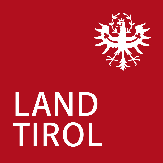  Tiroler Bildungsinstitut – Medienzentrum, Rennweg 1, Hofburg, 6020 Innsbruck+43 512 508 4292 | www.tirol.gv.at/medienzentrumIhre DatenKlasseIhre DatenSchuleIhre DatenAnsprechpersonIhre DatenE-Mail AdresseIhre DatenTelefonnummerIhre DatenAnzahl Kinder
max. 25 / min. 12: Es wird die tatsächlich anwesende Anzahl verrechnet.
Die Kosten betragen 3 € pro Kind. Bei weniger als 12 Kindern werden 36€ verrechnet.DatumUhrzeitAnmerkung (optional)
F ö r d e r u n g   “Innsbruck-Aktion“ (nicht für Bezirke Innsbruck & Innsbruck-Land)
Die Landes-Abteilung Gesellschaft und Arbeit (Bereich Jugend) fördert diese Veranstaltung im Rahmen der Innsbruck-Aktion. Für diese Teil-Rückerstattung der Kosten müssen mindestens 2 Einrichtungen von kultureller bzw. historischer Bedeutung besucht werden. Nähere Infos und das Formular erhalten Sie hier.